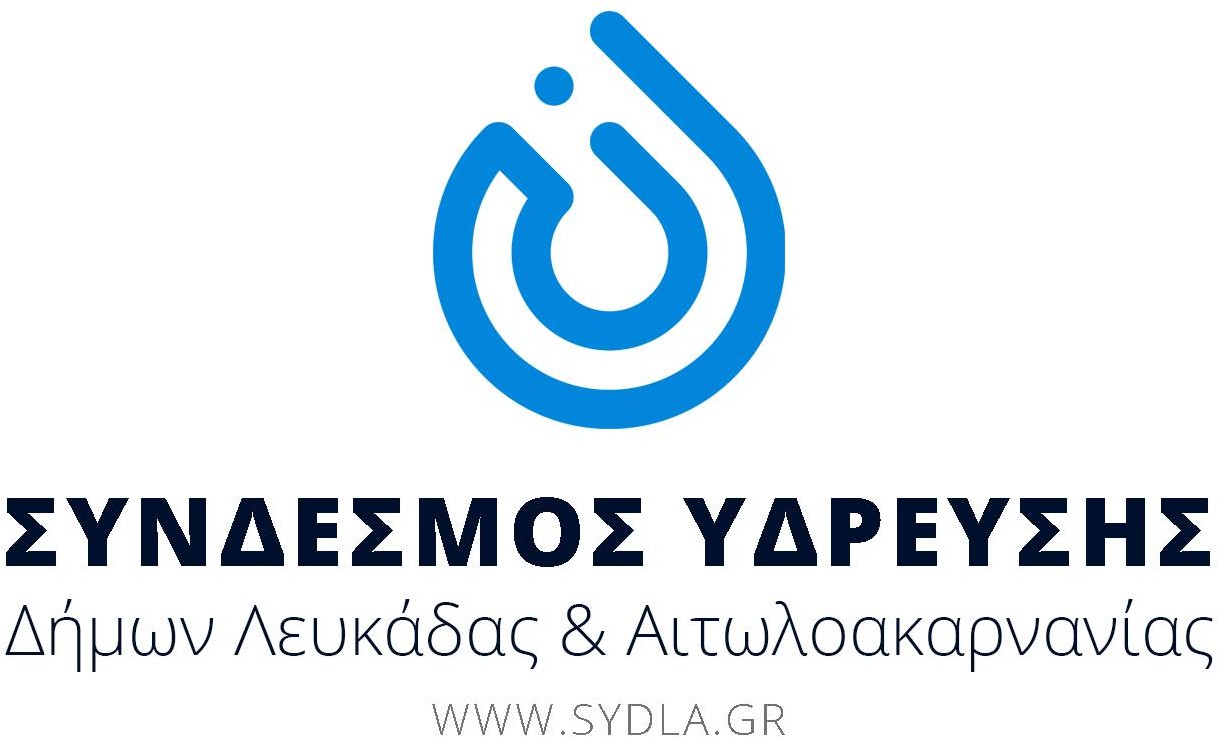 Λευκάδα, 10/10/2022ΔΕΛΤΙΟ ΤΥΠΟΥΛόγω εργασιών για την αποκατάσταση βλάβης σε φρεάτιο εξαερισμού του Συνδέσµου στο ΛΟΥΡΟ Πρέβεζας, θα πραγματοποιηθεί  διακοπή στη παροχή νερού από τις 8:00 π.μ. έως αποπεράτωσης των εργασιών την Τρίτη 11/10/2022.Η διακοπή νερού προβλέπεται να είναι μικρής διάρκειας, όμως ενδέχεται να επηρεάσει την περιοχή Αγ. Νικολάου, Πλαγιάς – Περατιάς  τις Δ.Ε. Σφακιωτών , Δρυμώνα και  Εξάνθειας και εν μέρη τη πόλη της Λευκάδας, και την ευρυτερη περιοχή από Νικιάνα έως Πόρο.Οι Δημότες παρακαλούνται να περιορίσουν την κατανάλωση του νερού στα άκρως απαραίτητα.Ευχαριστούμε για τη κατανόηση σας. Από τον Σύνδεσμο Ύδρευσης 